Baba-zada ZaurGeneral details:Certificates:Experience:Documents and further information:Dear All,
Good day.
Im a Captain with unlimited COC on ships 3000 GRT or more and working more than 10 years
in rank as Master on tankers,general cargo,ahts(osv,psv),containers and especially on dry cargo vessels.
Since 1997,after graduation from higher education with honor of Azerbaijan State Marine Academy till now working at sea & from 1998 started working at sea as an officer.I have an experienced with mixed crew more than 10 years.My trading areas-Worldwide:Atlantic ocean,
North sea,Adriatic sea,all Mediterranean sea,Black sea,Azov sea,Caspian sea,trading ports especially North & all European,North & West of Africans ports and etc...
My English level is fluent.I can speak in Russian and Turkish languages very well too.Im ready to work 100%.
I love difficult & hard jobs and to be on feet 24 hrs at any times.I am a reliable & hard-working specialist who takes his duties/responsibilities seriously concentrating on quality and details.Also by using my existing experience & knowledge I am very keen to develop new skills and learn new things to enhance my experience.I have no bad habits,non smoker,non drinker and Im an honest,industrious and diligent employee.
Before I worked on tankers vessels.Two contracts I have worked on Container vessels.As well as I worked 3 contracts in Caspian sea on AHTS(OSV,PSV) vessels which has done supply operations to oil rigs,platforms and towig barges etc...
If required any more information and if youre interested pls do not hesitate to contact with me and/or send a message.
Your prompt reply would be highly appreciated.Hope to see and hear good news from you.Thanks alot in advance.
I wish you every success in your entire life,good luck and success in you work.Have a nice day.Position applied for: MasterDate of birth: 24.01.1977 (age: 40)Citizenship: AzerbaijanResidence permit in Ukraine: NoCountry of residence: UkraineCity of residence: IzmailPermanent address: Izmail,Nekrasova street 2aContact Tel. No: +38 (048) 412-02-58 / +38 (098) 424-94-99E-Mail: capt.zaur-babazada@mail.ruSkype: captainzaurU.S. visa: NoE.U. visa: NoUkrainian biometric international passport: Not specifiedDate available from: 10.10.2016Minimum salary: 4500 $ per month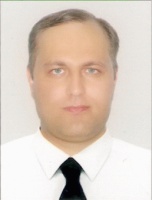 DocumentNumberPlace of issueDate of expiryCivil passportAZE 15093048Azerbaijan24.01.2027Seamanâs passportAB 494441Izmail Marine Port15.08.2017Tourist passportP3927090Azerbaijan21.10.2019TypeNumberPlace of issueDate of expiryMASTER UNLIMITED000796/15ASMA22.12.2020PositionFrom / ToVessel nameVessel typeDWTMEBHPFlagShipownerCrewingMaster27.03.2016-07.10.2016Mehmet AgaGeneral Cargo9169-PanamaUnimarin Denizcilik&mdash;Master07.05.2015-30.10.2015Lady AyGeneral Cargo3387-PanamaGN Group PanamaN/AMaster10.06.2014-17.01.2015Zelek StarGeneral Cargo4890-VanuatuFuden Shipping Company&mdash;Master05.08.2013-12.02.2014AycanContainer Ship6130-St.Vincent & the GreEmporion Shipping & Trade Ltd.N/AMaster05.10.2012-27.05.2013AycanContainer Ship6130-St.Vincent & the GreEmporion Shipping & Trade Ltd.N/AMaster18.05.2012-21.07.2012Neftegaz-58Anchor Handling Tug Supply1397-AzerbaijanCaspian Sea Oil FleetN/AMaster14.11.2011-23.03.2012Samir GuliyevAnchor Handling Tug Supply1329-AzerbaijanCaspian Sea Oil FleetN/AChief Officer16.08.2011-07.10.2011Neftegaz-62Anchor Handling Tug Supply1840-AzerbaijanCaspian Sea Oil FleetN/AMaster06.06.2011-10.08.2011SturmGeneral Cargo5535-MaltaSefer Chartering Ltd.N/AMaster06.11.2010-14.03.2011SturmGeneral Cargo5535-Panama-MaltaSefer Chartering Ltd.N/AMaster16.06.2010-21.09.2010SturmGeneral Cargo5535-PanamaSefer Chartering Ltd.N/AMaster28.02.2010-12.05.2010SturmGeneral Cargo5535-PanamaSefer Chartering Ltd.N/AMaster01.10.2008-01.07.2009Bosco GilanGeneral Cargo6239-MaltaQeshm Bonyad Shipmanagement Co.N/AMaster19.01.2008-28.07.2008Zelek StarGeneral Cargo4500-Georgia-MoldovaFuden Shipping Co.Ltd.N/AMaster21.05.2006-27.08.2007MasalliOil Product Tanker4994-MaltaRadix One Shipping Co.Ltd.N/AChief Officer14.04.2006-21.05.2006MasalliOil Product Tanker4994-MaltaRadix One Shipping Co.Ltd.N/A